F. Jack HerrmannOctober 17, 2023EDUCATIONMr. Herrmann graduated from Phillips Academy in Andover, MA and from Washington and Lee University in Lexington, VA earning a Bachelor of Science degree with special attainments in Business Administration.SECURITIES INDUSTRY DISPUTE RESOLUTION PRACTICEFor over twenty (20) years Mr. Herrmann has been assisting Attorneys as a Consulting Expert and Testifying Expert to resolve more than two hundred (200) securities and investment-related disputes of all types. Cases are in federal and state court, before FINRA, AAA and JAMS arbitration hearings, and before the SEC and state securities commissions. He participates in direct settlement negotiations and participates in-person at mediation. Mr. Herrmann’s objective always is to be better prepared and more credible than opposing Counsel and Experts.Mr. Herrmann is active as a FINRA-trained neutral Mediator and Chair-qualified Arbitrator.Mr. Herrmann works with Defense Attorneys and Plaintiff Attorneys, evaluating cases, assisting with direct settlement negotiations, participating in-person at mediations and testifying. Clients include banks, broker-dealers, Registered Investment Advisory firms, Investment Advisor Representatives, Registered Representatives, professional groups, business owners, individuals and families, estates, Trusts, Bankruptcy Trustees, court-appointed Receivers, corporate benefit plans, class actions and others.As a testifying Expert Witness Mr. Herrmann opines on securities industry standards of care and industry rules and regulations. Specific issues may include but are not limited to fiduciary duty, suitability, supervision, risk tolerance and risk capacity, use of leverage (margin), securities industry employment disputes, Ponzi schemes, money laundering, federal and state regulatory matters and other issues. He addresses causation versus correlation and coincidence; realized and unrealized gains and losses; actual out-of-pocket gains and losses; market-adjusted gains and losses; lost financial opportunity and other issues. INVESTMENT EXPERIENCEJack Herrmann has over thirty (30) years of experience in the investment business serving clients as a Registered Representative, Portfolio Manager, Investment Advisor Representative and founder of a Registered Investment Advisory firm registered with the SEC. His broker-dealer managerial assignments included serving as Branch Manager, Resident Managing Officer and a Manager of Branch Administration. He began his business career on Wall Street in New York City with the former Irving Trust Company. Mr. Herrmann has worked at several NYSE-member firms and their successors, including Merrill Lynch, Smith Barney, Wheat First Securities and Wachovia Securities.Mr. Herrmann founded and registered with the SEC, Colonial Investment Counsel, Inc. as an independent and privately-held Registered Investment Advisor. He has performed investment advisory and consulting services for the U.S. Department of Justice in Washington, DC; a state agency; a state Bar Foundation; Bankruptcy Trustees; law firms; private foundations; professional groups; Trusts and estates; individuals and families; and others. Colonial Investment Counsel now operates as a Family Office for family members only with no public investors.For ten (10) years Mr. Herrmann served on the Board of Directors of a private foundation. Total current assets approximate $500 million. For the last three years of his term as Director he served as Chair of the Finance and Investment Committee monitoring the fiduciary responsibility of the Board; selecting the Investment Advisor and Investment Managers and monitoring and reporting their fiduciary responsibility and investment performance.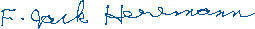 